附件 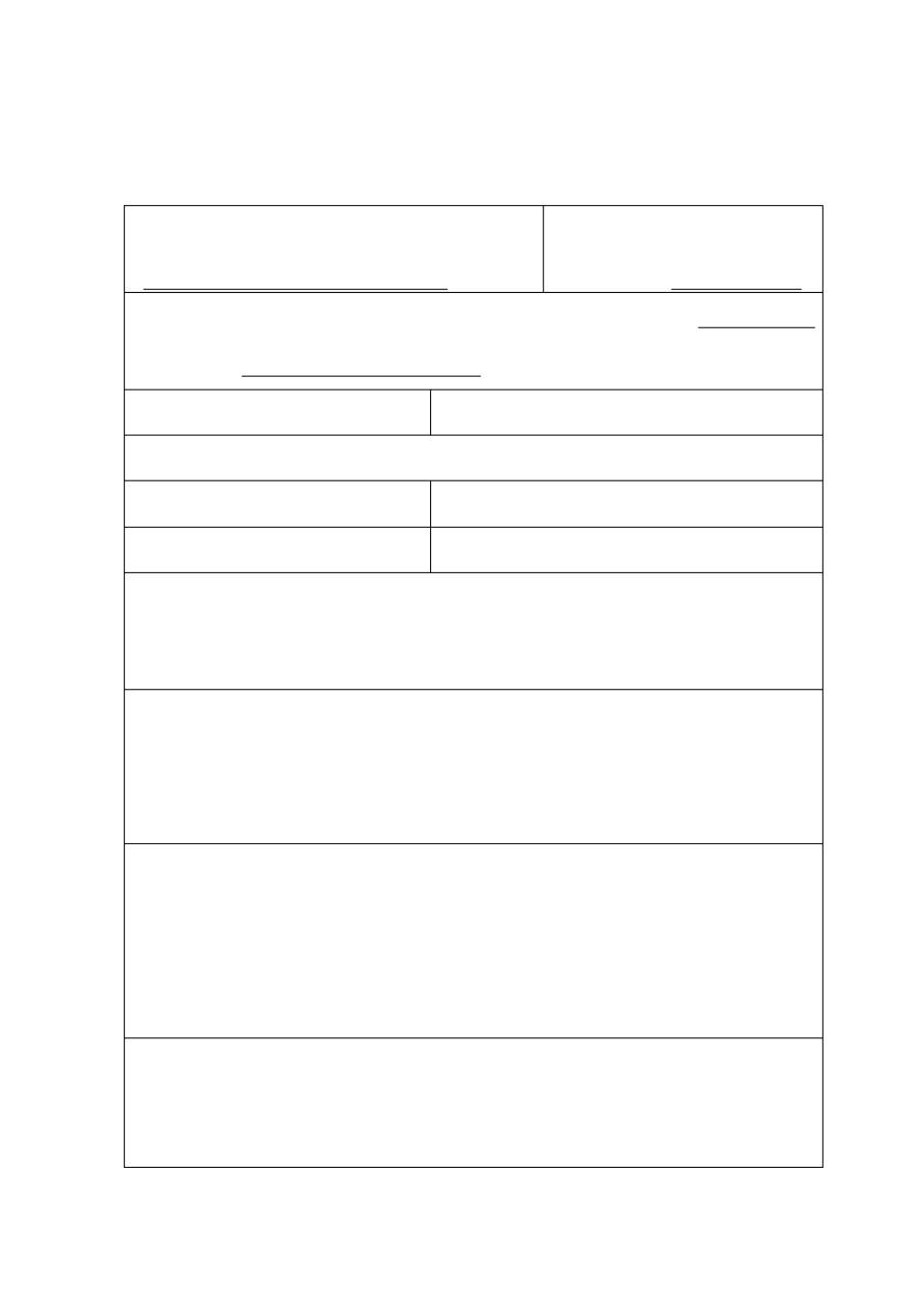 丽水市文旅公司LOGO征集报名表应征者姓名 / 机构名称：	应征作品编号（此栏由主办单位填写）：证件类型：（请选择）□身份证	□护照	□军官证	□其他：号	码：居 住 地：	工作单位及职务：通讯地址及邮编：电 话：	电子邮箱：手 机：	传	真：创作者（请写明所有创作者姓名或名称，排序由作者自行决定）	：本参赛作品包括：1.Logo设计方案彩色稿1 份； 2.Logo创意说明一份；3. 本报名表一份。本人已阅读、理解并接受《丽水市文旅公司Logo征集公告》，并保证所填事项属实。个人（代表）签名： （盖章）	填表日期：	年	月	日注意事项：如应征者为机构，须由授权代表签署并加盖机构公章。